Анализ результатов Всероссийских проверочных работ в 5 классахВ соответствии с приказом Минобрнауки РФ 20 октября 2017 г. №1025 «О проведении мониторинга качества образования» в 5 классах прошли Всероссийские проверочные работы (ВПР):17 апреля – русский язык;19 апреля – математика;24 апреля - история26 апреля – биология.Обучающиеся показали следующие результаты:Русский язык ВПР по русскому языку выполняли 147  обучающихся (92,5%).18,4% обучающихся получили отметку «5», что больше областного показателя на 3,2% и федерального на 7,1%.36,7% учащихся получили отметку «4», что на 3,3% ниже областного показателя и на 2,8% больше федерального показателя. Процент детей, получивших «2», превышает областной показатель, но ниже федерального.100% обучающихся Колотиловской ООШ получили отметку «4». 50% обучающихся Вязовской СОШ и Теребренской ООШ - оценку «4». Отметку «2» получили  обучающиеся Репяховской ООШ, Илек-Пеньковской СОШ, Сергиевской СОШ, Краснояружской СОШ №2, Краснояружской СОШ №1.Обучающиеся набрали от 2 до 44 баллов. 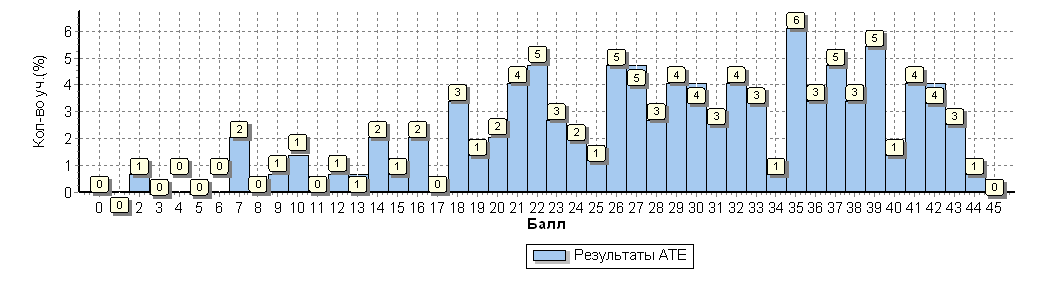 Средний балл по учреждениям:Высокий средний балл в Графовской СОШ (36,4). Низкий средний балл в Репяховской ООШ (21,3).Анализ выполнения заданий:Обучающиеся не владеют навыками различных видов чтения (изучающим, ознакомительным, просмотровым) и информационной переработки прочитанного материала; не понимают тексты различных функционально-смысловых типов речи и функциональных разновидностей языка; не умеют анализировать текст с точки зрения его принадлежности к функционально-смысловому типу речи и функциональной разновидности языка (задание 10 – 88%), не умеют анализировать различные виды словосочетаний и предложений с точки зрения их структурно-смысловой организации и функциональных особенностей; соблюдать основные языковые нормы в письменной речи; опираться на грамматико-интонационный анализ при объяснении расстановки знаков препинания в предложении (задание 5 – 53%).Выполнение заданий группами:Обучающиеся, получившие отметки «5» и  «4», не справились с заданиями 10.Обучающиеся, получившие отметку «3», не справились с заданиями 5,6,7,8,9,10, допустили большое количество ошибок при списывании текста. Анализ оценок за работу показал, что 65,99% обучающихся подтвердили свои четвертные оценки.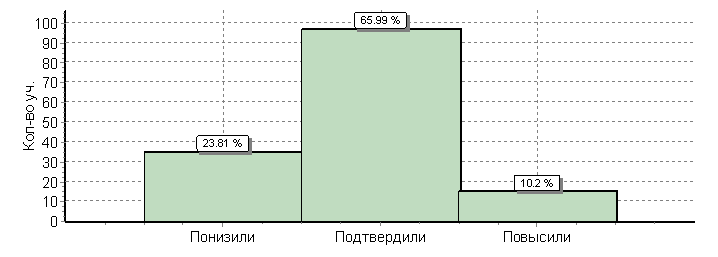 Сравнительный анализ результатов ВПР в 4 и 5 классах показал, что снизились успеваемость на 9,6%, качество знаний  - на 22,3%. Остались прежними результаты в Графовской СОШ, Колотиловской ООШ.МатематикаВПР по математике выполняли 145 обучающихся (91,2%).13,8% учащихся получили отметку «5», что  что меньше областного и федерального показателей. 39,3% учащихся получили отметку «4», что почти соответствует областному показателю, и выше федерального. Процент детей, получивших «2», превышает областной показатель, но ниже федерального.В Илек-Пеньковской СОШ, Вязовской СОШ, Теребренской ООШ, Краснояружской СОШ №2, Краснояружской СОШ №1 имеются обучающиеся, получившие отметку «2».Обучающиеся набрали от 1 до 20 баллов. 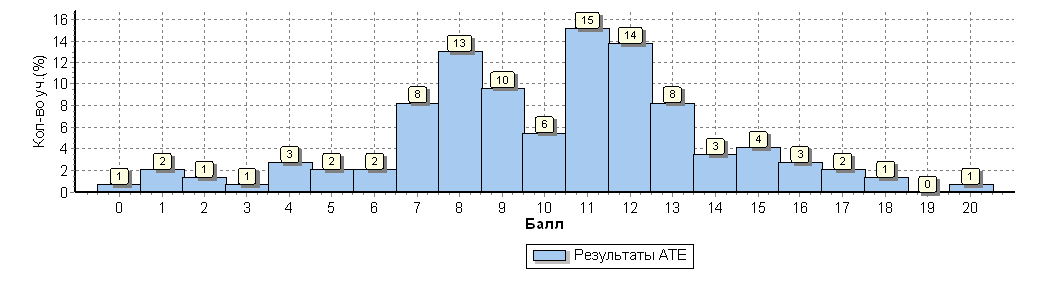 Средний балл по учреждениям:Высокий средний балл в Колотиловской ООШ (15), Сергиевской СОШ. Низкий средний балл в Илек-Пеньковской СОШ (5,4).Анализ выполнения заданий:Анализ достижений планируемых результатов свидетельствует о том, что обучающиеся не умеют применять изученные понятия, результаты, методы для решения задач практического характера и задач из смежных дисциплин, решать несложные сюжетные задачи разных типов на все арифметические действия задание 6 – 93%), проводить логические обоснования, доказательства математических утверждений (задание 14 – 89%), оперировать на базовом уровне понятиями: «прямоугольный параллелепипед», «куб», «шар» (задание 13 – 86%), решать задачи на покупки, решать несложные логические задачи методом рассуждений(задание 10 – 66%), находить процент от числа, число по проценту от него; находить процентное отношение двух чисел; находить процентное снижение или процентное повышение величины (задание 8 – 58%), решать несложные сюжетные задачи разных типов на все арифметические действия (задание 7 – 58%).Выполнение заданий группами:Обучающиеся, получившие отметку «5», испытали затруднения при выполнении заданий 6, 13, 14.Обучающиеся, получившие отметку «4», не справились с заданиями 6, 8, 10, 13, 14.Обучающиеся, получившие отметку «3», не справились с заданиями  4, 6, 7, 8, 10,11, 13 14.Обучающиеся, получившие отметку «2», справились лишь с заданиями 5, 11(1), 12(2).Анализ оценок за работу показал, что 50,34% обучающихся подтвердили свои четвертные оценки.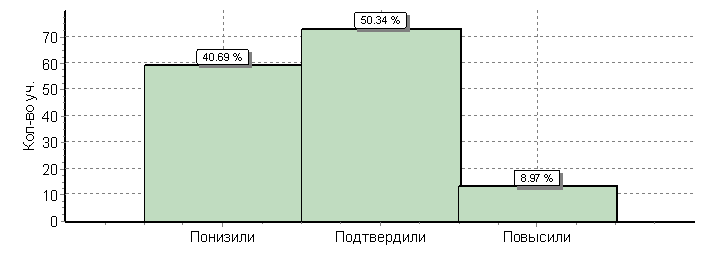 Сравнительный анализ результатов ВПР в 4 и 5 классах показал, что снизились успеваемость на 10,4%, качество знаний  - на 28,6%. Остались прежними результаты в Степнянской ООШ, Колотиловской ООШ. Несколько улучшились – в Сергиевской СОШ.История ВПР по истории выполняли 149 обучающихся (93,7%).25,5% учащихся получили отметку «5», что  1,7% меньше, чем по области, на 5,9% больше, чем по стране. 32,2% учащихся получили отметку «4», что на 11,4% меньше, чем в области, и на 8% меньше федерального показателя. Процент детей, получивших «2», превышает областной и федеральный показатели.В Илек-Пеньковской СОШ, Краснояружской СОШ №2 и Краснояружской СОШ №1 имеются обучающиеся, получившие отметку «2».Обучающиеся набрали от 0 до 15 баллов. 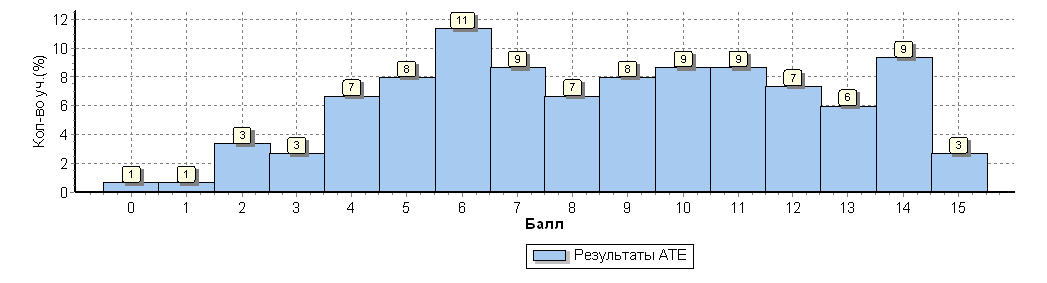 Средний балл по учреждениям:Высокий средний балл в Колотиловской ООШ (12). Низкий средний балл в Краснояружской СОШ №2 (6,2).Анализ выполнения заданий:Анализ достижения планируемых результатов свидетельствует о том, что учащиеся не умеют осознанно использовать речевые средства в соответствии с задачей коммуникации; владение основами самоконтроля, самооценки, принятия решений и осуществления осознанного выбора в учебной и познавательной деятельности. Умение рассказывать о событиях древней истории (задание 4 – 56%), устанавливать причинно-следственные связи, строить логическое рассуждение, умозаключение (индуктивное, дедуктивное и по аналогии) и делать выводы; владение основами самоконтроля, самооценки, принятия решений и осуществления осознанного выбора в учебной и познавательной деятельности, описывать условия существования, основные занятия, образ жизни людей в древности (задание 6 – 56%), создавать обобщения, классифицировать, самостоятельно выбирать основания и критерии для классификации; формирование важнейших культурно-исторических ориентиров для гражданской, этнонациональной, социальной, культурной самоидентификации личности (задание 8 – 57%).Выполнение заданий группами:Обучающиеся, получившие отметку «5», справились со всеми заданиями.Обучающиеся, получившие отметку «4», не справились с заданиями 4, 8.Обучающиеся, получившие отметку «3», не справились с заданиями 3, 4, 6, 8.Обучающиеся, получившие отметку «2», не выполнили ни одного задания.  Анализ оценок за работу показал, что 56,38% обучающихся подтвердили свои четвертные оценки.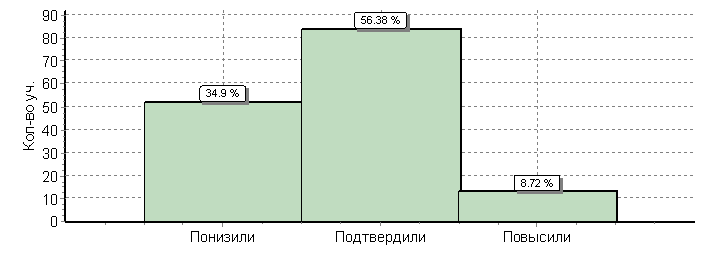 БиологияВПР по биологии  выполняли 152 обучающихся (95,6%).11,2% учащихся получили отметку «5», что на 4,5% меньше, чем по области, на 0,7% больше, чем по стране. 52,6% учащихся получили отметку «4», что меньше областного, но выше федерального показателей. 0,66% обучающихся получили отметку «2», данный показатель ниже регионального и федерального.Обучающиеся набрали от 5 до 27 баллов. 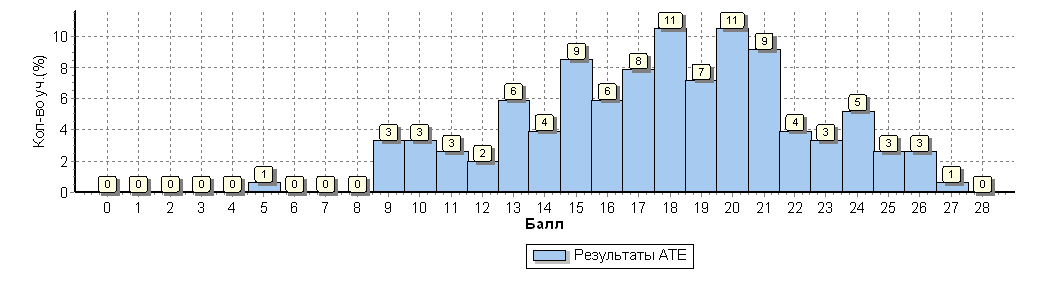 Средний балл по учреждениям:Высокий средний балл в Колотиловской ООШ  (22,5). Низкий средний балл в Краснояружской СОШ №1 (15,5).Анализ выполнения заданий:Анализ достижения планируемых результатов показал, что  обучающиеся не умеют раскрывать роль биологии в практической деятельности людей задание 10 – 68%), .  выделять существенные признаки биологических объектов (клеток и организмов растений, животных) и процессов, характерных для живых организмов,(задание1 – 60%), осознанно использовать речевые средства в соответствии с задачей коммуникации (задание 7 – 56%).Выполнение заданий группами:Обучающиеся, получившие отметку «4», испытали затруднения при выполнении заданий 1(3), 10К3.Обучающиеся, получившие отметку «3», не справились с заданиями 1(3), 3, 4, 6(3), 7-10.Анализ оценок за работу показал, что 48,68% обучающихся подтвердили свои четвертные оценки, а 42,76% понизили.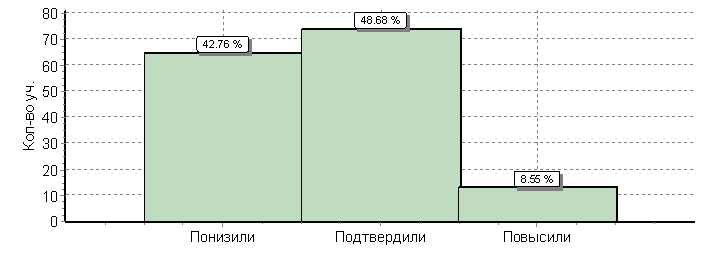 Анализ результатов ВПР прошлого и нынешнего года свидетельствует о снижении успеваемости на 0,7%, качества знаний – на 19,4%. Анализ результатов ВПР прошлого и нынешнего года свидетельствует о снижении качества знаний и успеваемости по всем предметам. Худший результат учащиеся показали по математике.Анализ результатов всех ВПР 2018 года в 5 классах показал, что 24,84% обучающихся получили оценки «5» и «4», 3,92% - оценки «5», 15,69% имеют по 1 - 3 оценки «2», 0,65% получили «2» по всем предметам:В целом лучшие результаты показали учащиеся ( без оценок «2») Колотиловская ООШ (КЗ – 100%), Графовской СОШ (КЗ – 70%), Сергиевская  СОШ (КЗ – 42,86%), Степнянска ООШ (КЗ – 18,18%). Большое количество учащихся, имеющих «2», в Илек-Пеньковской СОШ (37,50%), Вязовской СОШ (33%).Рекомендации:-использовать инновационные технологии обучения, которые способствуют формированию у обучающихся ключевых компетенций, способствующих успешности учеников в современном обществе;- использовать личностно-ориентированный подход в обучении, который реализуется через внедрение технологии деятельностного метода, информационно-коммуникативных, игровых технологий;- вести планомерную работу по формированию у учащихся регулятивных, познавательных умений, в том числе умений планировать выполнение задания, контролировать полноту выполнения задания, контролировать соответствие выполненного задания предложенным формулировкам, оформлять работу в соответствии с предложенными требованиями;- вести карты индивидуального контроля, отражающие положительную или отрицательную динамику в обучении каждого учащегося в соответствии с планируемыми результатами;- провести персональный анализ результатов выполнения ВПР на основе таблиц предметных результатов;- разработать индивидуальные маршруты для учащихся с низкими результатами выполнения ВПР.- провести качественный анализ и обсудить с членами МО результаты ВПР по русскому языку, математике, истории, биологии  в 5-х классах;- использовать результаты ВПР для корректировки планов методической работы, плана внутришкольного контроля;- создавать условия для совершенствования содержания и форм внутриучрежденческого повышения квалификации, обмена опытом учителей-предметников по актуальным вопросам достижения учащимися планируемых результатов, диагностики и оценки планируемых результатов.Анализ подготовила Щербак О.В.Наименование ОУРусский языкРусский языкМатематикаМатематикаИсторияИсторияБиология Биология Наименование ОУКЗУКЗУКЗУКЗУ(sch310258) МОУ «Краснояружская СОШ №1»54,391,36091,173,395,545,797,9(sch310259) МОУ «Краснояружская СОШ №2»56,886,248,983,6328476,9100(sch310260) МОУ «Вязовская СОШ»5083,316,766,766,710033,3100(sch310262) МОУ «Илек-Пеньковская СОШ»608006028,685,7100100(sch313168) МОУ «Графовская СОШ»88,8100801008010088,9100(sch313169) МОУ «Сергиевская СОШ»57,285,857,210071,510071,4100(sch316035) МОУ «Репяховская ООШ»16,766,785,710085,710071,4100(sch316077) МОУ «Степнянская ООШ»27,310036,410054,610045,5100(sch316117) МОУ «Колотиловская ООШ»100100100100100100100100(sch316144) МОУ «Теребренская ООШ»75100507510010025100Итого по району55,189,153,188,357,792,663,899,3ООООООООКол-во уч.Распределение групп баллов в %Распределение групп баллов в %Распределение групп баллов в %Распределение групп баллов в %Отметки о наличии рисковУчительООООООООКол-во уч.2345Отметки о наличии рисковУчительВся выборкаВся выборкаВся выборкаВся выборка130092215.139.733.911.3Белгородская обл.Белгородская обл.Белгородская обл.143186.8384015.2Краснояружский муниципальный районКраснояружский муниципальный район14710.93436.718.4(sch310258) МОУ «Краснояружская СОШ №1»468.73730.423.9Катрушенко Н.Н.(sch310259) МОУ «Краснояружская СОШ №2»5113.729.439.217.6Дмитренко Г.И.(sch310260) МОУ «Вязовская СОШ»616.733.3500Таранова В.А.(sch310262) МОУ «Илек-Пеньковская СОШ»520204020Дидоренко Т.В.(sch313168) МОУ «Графовская СОШ»9011.144.444.4Стольная В.Н.(sch313169) МОУ «Сергиевская СОШ»714.328.642.914.3Бояринцева Т.М.(sch316035) МОУ «Репяховская ООШ»633.35016.70Кельберер Н.В.(sch316077) МОУ «Степнянская ООШ»11072.727.30Евсюкова С.А.(sch316117) МОУ «Колотиловская ООШ»2001000Таранова И.В.(sch316144) МОУ «Теребренская ООШ»40255025Кириенко Н.И.Наименование ОУСредний баллУчитель(sch310258) МОУ «Краснояружская СОШ №1»29Катрушенко Н.Н.(sch310259) МОУ «Краснояружская СОШ №2»29,2Дмитренко Г.И.(sch310260) МОУ «Вязовская СОШ»27,2Таранова В.А.(sch310262) МОУ «Илек-Пеньковская СОШ»29,2Дидоренко Т.В.(sch313168) МОУ «Графовская СОШ»36,4Стольная В.Н.(sch313169) МОУ «Сергиевская СОШ»28,3Бояринцева Т.М.(sch316035) МОУ «Репяховская ООШ»21,3Кельберер Н.В.(sch316077) МОУ «Степнянская ООШ»25,4Евсюкова С.А.(sch316117) МОУ «Колотиловская ООШ»33Таранова И.В.(sch316144) МОУ «Теребренская ООШ»34,3Кириенко Н.И.Итого по району29ООООООООКол-во уч.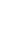 1 К11 К21 К32 К12 К22 К32 К434(1)4(2)5(1)5(2)6(1)6(2)7(1)7(2)89101112ООООООООКол-во уч.Макс
балл432333323222212122111Вся выборкаВся выборкаВся выборкаВся выборка1300922554989528250556975525743544557454551316885Белгородская обл.Белгородская обл.Белгородская обл.14318625589558758627283616249605161495057227787Краснояружский муниципальный районКраснояружский муниципальный район147615490618662686685686047645363545155127687МОУ «Краснояружская СОШ №1»46644699568563725790796747605062524557116785МОУ «Краснояружская СОШ №2»51656291698464636482595438695165495760107688МОУ «Вязовская СОШ»6623983561006178427833334242508383426708383МОУ «Илек-Пеньковская СОШ»5556090537360871008090202010060808050100100100МОУ «Графовская СОШ»97885788196747467937894948389898961780100100МОУ «Сергиевская СОШ»7576271489038621009586716443434343574308686МОУ «Репяховская ООШ»63811921167564458615033336750501750581767100МОУ «Степнянская ООШ»11253073649458709173646473505541453218188264МОУ «Колотиловская ООШ»2626710033100100100751001002525505050501001000100100МОУ «Теребренская ООШ»47583100831005858889262753875507575757510050100№Блоки ПООП ОООБлоки ПООП ОООМакс
баллПо АТЕСредний % выполненияСредний % выполнения1№выпускник научится / получит возможность научитьсяМакс
баллПо АТЕСредний % выполненияСредний % выполнения1№или проверяемые требования (умения) в соответствии с ФГОСили проверяемые требования (умения) в соответствии с ФГОСМакс
баллПо АТЕПо регионуПо РоссииПо России№Макс
баллПо АТЕПо регионуПо РоссииПо России147 уч.14318 уч.1300922 уч.1300922 уч.1 К1Совершенствование видов речевой деятельности (чтения, письма), обеспечивающих эффективное овладение разными учебными предметами; Совершенствование видов речевой деятельности (чтения, письма), обеспечивающих эффективное овладение разными учебными предметами; 4616255551 К2овладение основными нормами литературного языка (орфографическими, пунктуационными); стремление к речевому самосовершенствованию. овладение основными нормами литературного языка (орфографическими, пунктуационными); стремление к речевому самосовершенствованию. 3545549491 К3Соблюдать основные языковые нормы в письменной речи; редактировать письменные тексты разных стилей и жанров с соблюдением норм современного русского литературного языкаСоблюдать основные языковые нормы в письменной речи; редактировать письменные тексты разных стилей и жанров с соблюдением норм современного русского литературного языка2908989892 К1Расширение и систематизация научных знаний о языке; осознание взаимосвязи его уровней и единиц; освоение базовых понятий лингвистики, основных единиц и грамматических категорийРасширение и систематизация научных знаний о языке; осознание взаимосвязи его уровней и единиц; освоение базовых понятий лингвистики, основных единиц и грамматических категорий3615552522 К2  языка; формирование навыков проведения различных видов анализа слова (фонетического, морфемного, словообразовательного, лексического, морфологического),  языка; формирование навыков проведения различных видов анализа слова (фонетического, морфемного, словообразовательного, лексического, морфологического),3868782822 К3 синтаксического анализа словосочетания и предложения. Проводить фонетический анализ слова; проводить морфемный анализ слов; синтаксического анализа словосочетания и предложения. Проводить фонетический анализ слова; проводить морфемный анализ слов;3625850502 К4проводить морфологический анализ слова; проводить синтаксический анализ словосочетания и предложения.проводить морфологический анализ слова; проводить синтаксический анализ словосочетания и предложения.3686255553Совершенствование видов речевой деятельности (чтения, говорения), обеспечивающих эффективное овладение разными учебными предметами и взаимодействие с окружающими людьми; овладение основными нормами литературного языка (орфоэпическими). Проводить орфоэпический анализ слова; определять место ударного слогаСовершенствование видов речевой деятельности (чтения, говорения), обеспечивающих эффективное овладение разными учебными предметами и взаимодействие с окружающими людьми; овладение основными нормами литературного языка (орфоэпическими). Проводить орфоэпический анализ слова; определять место ударного слога2667269694(1)Расширение и систематизация научных знаний о языке; осознание взаимосвязи его уровней и единиц; освоение базовых понятий лингвистики, основных единиц и грамматических категорийРасширение и систематизация научных знаний о языке; осознание взаимосвязи его уровней и единиц; освоение базовых понятий лингвистики, основных единиц и грамматических категорий3858375754(2) языка. Опознавать самостоятельные части речи и их формы, а также служебные части речи и междометия языка. Опознавать самостоятельные части речи и их формы, а также служебные части речи и междометия2686152525(1)Совершенствование видов речевой деятельности (чтения, письма), обеспечивающих эффективное овладение разными учебными предметами и взаимодействие с окружающими людьми; расширение и систематизация научных знаний о языке; осознание взаимосвязи его уровней и единиц; освоение базовых понятий лингвистики, основных единиц и грамматических категорий языка; овладение основными нормами литературного языка (пунктуационными).Совершенствование видов речевой деятельности (чтения, письма), обеспечивающих эффективное овладение разными учебными предметами и взаимодействие с окружающими людьми; расширение и систематизация научных знаний о языке; осознание взаимосвязи его уровней и единиц; освоение базовых понятий лингвистики, основных единиц и грамматических категорий языка; овладение основными нормами литературного языка (пунктуационными).2606257575(2)Анализировать различные виды словосочетаний и предложений с точки зрения их структурно-смысловой организации и функциональных особенностей; соблюдать основные языковые нормы в письменной речи; опираться на грамматико-интонационный анализ при объяснении расстановки знаков препинания в предложенииАнализировать различные виды словосочетаний и предложений с точки зрения их структурно-смысловой организации и функциональных особенностей; соблюдать основные языковые нормы в письменной речи; опираться на грамматико-интонационный анализ при объяснении расстановки знаков препинания в предложении2474943436(1)Совершенствование видов речевой деятельности (чтения, письма), обеспечивающих эффективное овладение разными учебными предметами и взаимодействие с окружающими людьми; расширение и систематизация научных знаний о языке; осознание взаимосвязи его уровней и единиц; освоение базовых понятий лингвистики, основных единиц и грамматических категорий языка; овладение основными нормами литературного языка (пунктуационными). Совершенствование видов речевой деятельности (чтения, письма), обеспечивающих эффективное овладение разными учебными предметами и взаимодействие с окружающими людьми; расширение и систематизация научных знаний о языке; осознание взаимосвязи его уровней и единиц; освоение базовых понятий лингвистики, основных единиц и грамматических категорий языка; овладение основными нормами литературного языка (пунктуационными). 2646054546(2)Анализировать различные виды словосочетаний и предложений с точки зрения их структурно-смысловой организации и функциональных особенностей; соблюдать основные языковые нормы в письменной речи; опираться на грамматико-интонационный анализ при объяснении расстановки знаков препинания в предложенииАнализировать различные виды словосочетаний и предложений с точки зрения их структурно-смысловой организации и функциональных особенностей; соблюдать основные языковые нормы в письменной речи; опираться на грамматико-интонационный анализ при объяснении расстановки знаков препинания в предложении1535145457(1)Совершенствование видов речевой деятельности (чтения, письма), обеспечивающих эффективное овладение разными учебными предметами и взаимодействие с окружающими людьми; расширение и систематизация научных знаний о языке; осознание взаимосвязи его уровней и единиц; освоение базовых понятий лингвистики, основных единиц и грамматических категорий языка;овладение основными нормами литературного языка (пунктуационными).Совершенствование видов речевой деятельности (чтения, письма), обеспечивающих эффективное овладение разными учебными предметами и взаимодействие с окружающими людьми; расширение и систематизация научных знаний о языке; осознание взаимосвязи его уровней и единиц; освоение базовых понятий лингвистики, основных единиц и грамматических категорий языка;овладение основными нормами литературного языка (пунктуационными).2636157577(2)Анализировать различные виды словосочетаний и предложений с точки зрения их структурно- смысловой организации и функциональных особенностей; соблюдать основные языковые нормы в письменной речи; опираться на грамматико-интонационный анализ при объяснении расстановки знаков препинания в предложенииАнализировать различные виды словосочетаний и предложений с точки зрения их структурно- смысловой организации и функциональных особенностей; соблюдать основные языковые нормы в письменной речи; опираться на грамматико-интонационный анализ при объяснении расстановки знаков препинания в предложении1544945458Совершенствование видов речевой деятельности (чтения), обеспечивающих эффективное овладение разными учебными предметами; формирование навыков проведения многоаспектного анализа текста; овладение основными стилистическими ресурсами лексики и фразеологии языка, основными нормами литературного языка; приобретение опыта их использования в речевой практике при создании письменных высказываний. Владеть навыками различных видов чтения (изучающим, ознакомительным, просмотровым) и информационной переработки прочитанного материала; адекватно понимать тексты различных функционально-смысловых типов речи и функциональных разновидностей языка; анализировать текст с точки зрения его темы, цели, основной мысли, основной и дополнительной информацииСовершенствование видов речевой деятельности (чтения), обеспечивающих эффективное овладение разными учебными предметами; формирование навыков проведения многоаспектного анализа текста; овладение основными стилистическими ресурсами лексики и фразеологии языка, основными нормами литературного языка; приобретение опыта их использования в речевой практике при создании письменных высказываний. Владеть навыками различных видов чтения (изучающим, ознакомительным, просмотровым) и информационной переработки прочитанного материала; адекватно понимать тексты различных функционально-смысловых типов речи и функциональных разновидностей языка; анализировать текст с точки зрения его темы, цели, основной мысли, основной и дополнительной информации2515045459Совершенствование видов речевой деятельности (чтения), обеспечивающих эффективное овладение разными учебными предметами; формирование навыков проведения многоаспектного анализа текста; овладение основными стилистическими ресурсами лексики и фразеологии языка, основными нормами литературного языка; приобретение опыта их использования в речевой практике при создании письменных высказываний. Владеть навыками различных видов чтения (изучающим, ознакомительным, просмотровым) и информационной переработки прочитанного материала; адекватно понимать тексты различных функционально-смысловых типов речи и функциональных разновидностей языка; анализировать текст с точки зрения его темы, цели, основной мысли, основной и дополнительной информацииСовершенствование видов речевой деятельности (чтения), обеспечивающих эффективное овладение разными учебными предметами; формирование навыков проведения многоаспектного анализа текста; овладение основными стилистическими ресурсами лексики и фразеологии языка, основными нормами литературного языка; приобретение опыта их использования в речевой практике при создании письменных высказываний. Владеть навыками различных видов чтения (изучающим, ознакомительным, просмотровым) и информационной переработки прочитанного материала; адекватно понимать тексты различных функционально-смысловых типов речи и функциональных разновидностей языка; анализировать текст с точки зрения его темы, цели, основной мысли, основной и дополнительной информации25557515110Совершенствование видов речевой деятельности (чтения), обеспечивающих эффективное овладение разными учебными предметами; расширение и систематизация научных знаний о языке; осознание взаимосвязи его уровней и единиц; освоение базовых понятий лингвистики, основных единиц и грамматических категорий языка; формирование навыков проведения многоаспектного анализа текста; овладение основными стилистическими ресурсами лексики и фразеологии языка, основными нормами литературного языка; приобретение опыта их использования в речевой практике при создании письменных высказываний. Владеть навыками различных видов чтения (изучающим, ознакомительным, просмотровым) и информационной переработки прочитанного материала; адекватно понимать тексты различных функционально-смысловых типов речи и функциональных разновидностей языка; анализировать текст с точки зрения его принадлежности к функционально-смысловому типу речи и функциональной разновидности языкаСовершенствование видов речевой деятельности (чтения), обеспечивающих эффективное овладение разными учебными предметами; расширение и систематизация научных знаний о языке; осознание взаимосвязи его уровней и единиц; освоение базовых понятий лингвистики, основных единиц и грамматических категорий языка; формирование навыков проведения многоаспектного анализа текста; овладение основными стилистическими ресурсами лексики и фразеологии языка, основными нормами литературного языка; приобретение опыта их использования в речевой практике при создании письменных высказываний. Владеть навыками различных видов чтения (изучающим, ознакомительным, просмотровым) и информационной переработки прочитанного материала; адекватно понимать тексты различных функционально-смысловых типов речи и функциональных разновидностей языка; анализировать текст с точки зрения его принадлежности к функционально-смысловому типу речи и функциональной разновидности языка11222313111Совершенствование видов речевой деятельности (чтения, письма), обеспечивающих эффективное овладение разными учебными предметами и взаимодействие с окружающими людьми в ситуациях формального и неформального межличностного и межкультурного общения; использование коммуникативно-эстетических возможностей русского языка; расширение и систематизацию научных знаний о языке; осознание взаимосвязи его уровней и единиц; освоение базовых понятий лингвистики, основных единиц и грамматических категорий языка; формирование навыков проведения различных видов анализа слова (лексического), а также многоаспектного анализа текста; овладение основными стилистическими ресурсами лексики и фразеологии языка, основными нормами литературного языка. Владеть навыками различных видов чтения (изучающим, ознакомительным, просмотровым) и информационной переработки прочитанного материала; адекватно понимать тексты различных функционально-смысловых типов речи и функциональных разновидностей языка; проводить лексический анализ слова; опознавать лексические средства выразительностиСовершенствование видов речевой деятельности (чтения, письма), обеспечивающих эффективное овладение разными учебными предметами и взаимодействие с окружающими людьми в ситуациях формального и неформального межличностного и межкультурного общения; использование коммуникативно-эстетических возможностей русского языка; расширение и систематизацию научных знаний о языке; осознание взаимосвязи его уровней и единиц; освоение базовых понятий лингвистики, основных единиц и грамматических категорий языка; формирование навыков проведения различных видов анализа слова (лексического), а также многоаспектного анализа текста; овладение основными стилистическими ресурсами лексики и фразеологии языка, основными нормами литературного языка. Владеть навыками различных видов чтения (изучающим, ознакомительным, просмотровым) и информационной переработки прочитанного материала; адекватно понимать тексты различных функционально-смысловых типов речи и функциональных разновидностей языка; проводить лексический анализ слова; опознавать лексические средства выразительности17677686812Совершенствование видов речевой деятельности (чтения, письма), обеспечивающих эффективное овладение разными учебными предметами и взаимодействие с окружающими людьми в ситуациях формального и неформального межличностного и межкультурного общения; использование коммуникативно-эстетических возможностей русского языка; расширение и систематизацию научных знаний о языке; осознание взаимосвязи его уровней и единиц; освоение базовых понятий лингвистики, основных единиц и грамматических категорий языка; формирование навыков проведения различных видов анализа слова (лексического), а также многоаспектного анализа текста; овладение основными стилистическими ресурсами лексики и фразеологии языка, основными нормами литературного языка. Владеть навыками различных видов чтения (изучающим, ознакомительным, просмотровым) и информационной переработки прочитанного материала; адекватно понимать тексты различных функционально- смысловых типов речи и функциональных разновидностей языка; проводить лексический анализ слова; опознавать лексические средства выразительности.Совершенствование видов речевой деятельности (чтения, письма), обеспечивающих эффективное овладение разными учебными предметами и взаимодействие с окружающими людьми в ситуациях формального и неформального межличностного и межкультурного общения; использование коммуникативно-эстетических возможностей русского языка; расширение и систематизацию научных знаний о языке; осознание взаимосвязи его уровней и единиц; освоение базовых понятий лингвистики, основных единиц и грамматических категорий языка; формирование навыков проведения различных видов анализа слова (лексического), а также многоаспектного анализа текста; овладение основными стилистическими ресурсами лексики и фразеологии языка, основными нормами литературного языка. Владеть навыками различных видов чтения (изучающим, ознакомительным, просмотровым) и информационной переработки прочитанного материала; адекватно понимать тексты различных функционально- смысловых типов речи и функциональных разновидностей языка; проводить лексический анализ слова; опознавать лексические средства выразительности.187878585АТЕАТЕАТЕАТЕКол-во уч.1 К11 К21 К32 К12 К22 К32 К434(1)4(2)5(1)5(2)6(1)6(2)7(1)7(2)89101112АТЕАТЕАТЕАТЕКол-во уч.432333323222212122111Вся выборкаВся выборкаВся выборкаВся выборка1300922554989528250556975525743544557454551316885Белгородская обл.Белгородская обл.Белгородская обл.14318625589558758627283616249605161495057227787Краснояружский муниципальный районКраснояружский муниципальный район147615490618662686685686047645363545155127687Ср.% вып. уч. гр.баллов 2161423752946101044482519122866025963150Ср.% вып. уч. гр.баллов 350463586508746516578554624493242322944126678Ср.% вып. уч. гр.баллов 454716595679278866694806455747085706165989100Ср.% вып. уч. гр.баллов 52794839886989396839996100969385939389851996100Наименование ОУ2017 год2017 год2018 год2018 годНаименование ОУКЗУКЗУМОУ «Краснояружская СОШ №1»71,710054,391,3МОУ «Краснояружская СОШ №2»96,396,356,886,2МОУ «Вязовская СОШ»501005083,3МОУ «Илек-Пеньковская СОШ»71,41006080МОУ «Графовская СОШ»8010088,8100МОУ «Сергиевская СОШ»57,210057,285,8МОУ «Репяховская ООШ»83,410016,766,7МОУ «Степнянская ООШ»27,310027,3100МОУ «Колотиловская ООШ»100100100100МОУ «Теребренская СОШ»8010075100Итого по району77,498,755,189,1ООООООООКол-во уч.Распределение групп баллов в %Распределение групп баллов в %Распределение групп баллов в %Распределение групп баллов в %Отметки о наличии рисковУчительООООООООКол-во уч.2345Отметки о наличии рисковУчительВся выборкаВся выборкаВся выборкаВся выборка129677413.637.533.115.8Белгородская обл.Белгородская обл.Белгородская обл.141966.536.239.118.2Краснояружский муниципальный районКраснояружский муниципальный район14511.735.239.313.8(sch310258) МОУ «Краснояружская СОШ №1»458.931.142.217.8Денисенко И.А.(sch310259) МОУ «Краснояружская СОШ №2» 4916.334.736.712.2Семикопенко И.А.(sch310260) МОУ «Вязовская СОШ»633.35016.70Низкие рез-тыКальная Е.В.(sch310262) МОУ «Илек-Пеньковская СОШ»5406000Сиводина О.С.(sch313168) МОУ «Графовская СОШ»100206020Пидоря В.Н.(sch313169) МОУ «Сергиевская СОШ»7042.928.628.6Шинкарева Г.В.(sch316035) МОУ «Репяховская ООШ»7014.371.414.3Штыленко А.А.(sch316077) МОУ «Степнянская ООШ»11063.636.40Низкие рез-тыЕвсюков С.В.(sch316117) МОУ «Колотиловская ООШ»1000100Гнатчук А.Н.(sch316144) МОУ «Теребренская ООШ»42525500Горбенко С.И.Наименование ОУСредний баллУчитель(sch310258) МОУ «Краснояружская СОШ №1»11,1Денисенко И.А.(sch310259) МОУ «Краснояружская СОШ №2» 9,5Семикопенко И.А.(sch310260) МОУ «Вязовская СОШ»7,8Кальная Е.В.(sch310262) МОУ «Илек-Пеньковская СОШ»5,4Сиводина О.С.(sch313168) МОУ «Графовская СОШ»11,7Пидоря В.Н.(sch313169) МОУ «Сергиевская СОШ»11,9Шинкарева Г.В.(sch316035) МОУ «Репяховская ООШ»11,7Штыленко А.А.(sch316077) МОУ «Степнянская ООШ»9,4Евсюков С.В.(sch316117) МОУ «Колотиловская ООШ»15Гнатчук А.Н.(sch316144) МОУ «Теребренская ООШ»8Горбенко С.И.Итого по району10,1ООООООООКол-во уч.1234567891011(1)11(2)12(1)12(2)1314ООООООООКол-во уч.Макс
балл1111121122111112Вся выборкаВся выборкаВся выборкаВся выборка129677461595952872445306642876080802312Белгородская обл.Белгородская обл.Белгородская обл.1419667597659892453376946916483822910Краснояружский муниципальный районКраснояружский муниципальный район1457058626186749427534956081821411МОУ «Краснояружская СОШ №1»458258787378371607831967682821317МОУ «Краснояружская СОШ №2»4957473543921029298048944978881411МОУ «Вязовская СОШ»63350333310017330830100338350017МОУ «Илек-Пеньковская СОШ»520200060000702010006010000МОУ «Графовская СОШ»10100601009080104070100308040100100300МОУ «Сергиевская СОШ»7438686100100148671434310057100864314МОУ «Репяховская ООШ»7100711001007102914865010086100100014МОУ «Степнянская ООШ»11100100100821000645527010082643600МОУ «Колотиловская ООШ»1100100100100100010010010010010010010010000МОУ «Теребренская ООШ»425502507507507525100757575250№Блоки ПООП ОООБлоки ПООП ОООМакс
баллПо АТЕСредний % выполненияСредний % выполнения1№выпускник научится / получит возможность научитьсяМакс
баллПо АТЕСредний % выполненияСредний % выполнения1№или проверяемые требования (умения) в соответствии с ФГОСили проверяемые требования (умения) в соответствии с ФГОСМакс
баллПо АТЕПо регионуПо РоссииПо России№Макс
баллПо АТЕПо регионуПо РоссииПо России145 уч.14196 уч.1296774 уч.1296774 уч.1Развитие представлений о числе и числовых системах от натуральных до действительных чисел. Оперировать на базовом уровне понятием «натуральное число».Развитие представлений о числе и числовых системах от натуральных до действительных чисел. Оперировать на базовом уровне понятием «натуральное число».1706761612Развитие представлений о числе и числовых системах от натуральных до действительных чисел. Оперировать на базовом уровне понятием «обыкновенная дробь».Развитие представлений о числе и числовых системах от натуральных до действительных чисел. Оперировать на базовом уровне понятием «обыкновенная дробь».1585959593Развитие представлений о числе и числовых системах от натуральных до действительных чисел. Оперировать на базовом уровне понятием «десятичная дробь».Развитие представлений о числе и числовых системах от натуральных до действительных чисел. Оперировать на базовом уровне понятием «десятичная дробь».1627659594Развитие представлений о числе и числовых системах от натуральных до действительных чисел. Решать задачи на нахождение части числа и числа по его части.Развитие представлений о числе и числовых системах от натуральных до действительных чисел. Решать задачи на нахождение части числа и числа по его части.1615952525Овладение приемами выполнения тождественных преобразований выражений. Использовать свойства чисел и правила действий с рациональными числами при выполнении вычислений.Овладение приемами выполнения тождественных преобразований выражений. Использовать свойства чисел и правила действий с рациональными числами при выполнении вычислений.1868987876Умение применять изученные понятия, результаты, методы для решения задач практического характера и задач из смежных дисциплин. Решать задачи разных типов (на работу, на движение), связыва¬ющих три величины; выделять эти величины и отношения между ними; знать различие скоростей объекта в стоячей воде, против течения и по течению реки.Умение применять изученные понятия, результаты, методы для решения задач практического характера и задач из смежных дисциплин. Решать задачи разных типов (на работу, на движение), связыва¬ющих три величины; выделять эти величины и отношения между ними; знать различие скоростей объекта в стоячей воде, против течения и по течению реки.272424247Умение применять изученные понятия, результаты, методы для решения задач практического характера и задач из смежных дисциплин. Решать несложные сюжетные задачи разных типов на все арифметические действия.Умение применять изученные понятия, результаты, методы для решения задач практического характера и задач из смежных дисциплин. Решать несложные сюжетные задачи разных типов на все арифметические действия.1495345458Умение применять изученные понятия, результаты, методы для решения задач практического характера и задач из смежных дисциплин. Находить процент от числа, число по проценту от него; находить процентное отношение двух чисел; находить процентное снижение или процентное повышение величины.Умение применять изученные понятия, результаты, методы для решения задач практического характера и задач из смежных дисциплин. Находить процент от числа, число по проценту от него; находить процентное отношение двух чисел; находить процентное снижение или процентное повышение величины.1423730309Овладение навыками письменных вычислений. Использовать свойства чисел и правила действий с рациональными числами при выполнении вычислений / Овладение навыками письменных вычислений. Использовать свойства чисел и правила действий с рациональными числами при выполнении вычислений / 2756966669выполнять вычисления, в том числе с использованием приемов рациональных вычислений, обосновывать алгоритмы выполнения действий.выполнять вычисления, в том числе с использованием приемов рациональных вычислений, обосновывать алгоритмы выполнения действий.27569666610Умение применять изученные понятия, результаты, методы для решения задач практического характера и задач из смежных дисциплин. Решать задачи на покупки, решать несложные логические задачи методом рассуждений.Умение применять изученные понятия, результаты, методы для решения задач практического характера и задач из смежных дисциплин. Решать задачи на покупки, решать несложные логические задачи методом рассуждений.23446424211(1)Умение извлекать информацию, представленную в таблицах, на диаграммах. Читать информацию, представленную в виде таблицы, диаграммы.Умение извлекать информацию, представленную в таблицах, на диаграммах. Читать информацию, представленную в виде таблицы, диаграммы.19591878711(2)Умение извлекать информацию, представленную в таблицах, на диаграммах. Читать информацию, представленную в виде таблицы, диаграммы / Умение извлекать информацию, представленную в таблицах, на диаграммах. Читать информацию, представленную в виде таблицы, диаграммы / 16064606011(2)извлекать, интерпретировать информацию, представленную в таблицах и на диаграммах, отражающую свойства и характеристики реальных процессов и явлений.извлекать, интерпретировать информацию, представленную в таблицах и на диаграммах, отражающую свойства и характеристики реальных процессов и явлений.16064606012(1)Умение применять изученные понятия, результаты, методы для решения задач практического характера и задач из смежных дисциплин. Вычислять расстояния на местности в стандартных ситуациях.Умение применять изученные понятия, результаты, методы для решения задач практического характера и задач из смежных дисциплин. Вычислять расстояния на местности в стандартных ситуациях.18183808012(2)Развитие умений моделирования реальных ситуаций на языке геометрии, развитие изобразительных умений. Выполнять простейшие постро¬ения и измерения на местности, необходимые в реальной жизни.Развитие умений моделирования реальных ситуаций на языке геометрии, развитие изобразительных умений. Выполнять простейшие постро¬ения и измерения на местности, необходимые в реальной жизни.18282808013Развитие пространственных представлений. Оперировать на базовом уровне понятиями: «прямоугольный параллелепипед», «куб», «шар». Развитие пространственных представлений. Оперировать на базовом уровне понятиями: «прямоугольный параллелепипед», «куб», «шар». 11429232314Умение проводить логические обоснования, доказательства математических утверждений.Умение проводить логические обоснования, доказательства математических утверждений.211101212АТЕАТЕАТЕАТЕКол-во уч.1234567891011(1)11(2)12(1)12(2)1314АТЕАТЕАТЕАТЕКол-во уч.Макс
балл1111121122111112Вся выборкаВся выборкаВся выборкаВся выборка129677461595952872445306642876080802312Белгородская обл.Белгородская обл.Белгородская обл.1419667597659892453376946916483822910Краснояружский муниципальный районКраснояружский муниципальный район1457058626186749427534956081821411Ср.% вып. уч. гр.баллов 2171260053060380766476500Ср.% вып. уч. гр.баллов 35163575343860432763159645767144Ср.% вып. уч. гр.баллов 4578465758293558498942100829191169Ср.% вып. уч. гр.баллов 52095851001009032759595929580951004545Наименование ОУ2017 год2017 год2018 год2018 годНаименование ОУКЗУКЗУМОУ «Краснояружская СОШ №1»79,51006091,1МОУ «Краснояружская СОШ №2»94,698,248,983,6МОУ «Вязовская СОШ»66,710016,766,7МОУ «Илек-Пеньковская СОШ»71,4100060МОУ «Графовская СОШ»9010080100МОУ «Сергиевская СОШ»57,285,857,2100МОУ «Репяховская ООШ»10010085,7100МОУ «Степнянская ООШ»36,410036,4100МОУ «Колотиловская ООШ»100100100100МОУ «Теребренская СОШ»801005075Итого по району81,798,753,188,3ООООООООКол-во уч.Распределение групп баллов в %Распределение групп баллов в %Распределение групп баллов в %Распределение групп баллов в %Отметки о наличии рисковУчительООООООООКол-во уч.2345Отметки о наличии рисковУчительВся выборкаВся выборкаВся выборкаВся выборка1282871634.240.219.6Белгородская обл.Белгородская обл.Белгородская обл.14294227.343.627.2Краснояружский муниципальный районКраснояружский муниципальный район1497.434.932.225.5(sch310258) МОУ «Краснояружская СОШ №1»454.422.231.142.2Леонова Е.А.(sch310259) МОУ «Краснояружская СОШ №2»501652284Низкие рез-тыЛапкина С.А.(sch310260) МОУ «Вязовская СОШ»6033.366.70Пащенко Н.П.(sch310262) МОУ «Илек-Пеньковская СОШ»714.357.114.314.3Спельников Н.И.(sch313168) МОУ «Графовская СОШ»100204040Жилкина Е.А.(sch313169) МОУ «Сергиевская СОШ»7028.642.928.6Радченко А.М.(sch316035) МОУ «Репяховская ООШ»7014.328.657.1Демченко Ж.Н.(sch316077) МОУ «Степнянская ООШ»11045.527.327.3Пятаева Н.В.(sch316117) МОУ «Колотиловская ООШ»2005050Мижурицкая В.И.(sch316144) МОУ «Теребренская ООШ»4005050Мишенина А.В.Наименование ОУСредний баллУчитель(sch310258) МОУ «Краснояружская СОШ №1»10,2Леонова Е.А.(sch310259) МОУ «Краснояружская СОШ №2»6,2Лапкина С.А.(sch310260) МОУ «Вязовская СОШ»8,7Пащенко Н.П.(sch310262) МОУ «Илек-Пеньковская СОШ»6,9Спельников Н.И.(sch313168) МОУ «Графовская СОШ»10,8Жилкина Е.А.(sch313169) МОУ «Сергиевская СОШ»8,9Радченко А.М.(sch316035) МОУ «Репяховская ООШ»11,3Демченко Ж.Н.(sch316077) МОУ «Степнянская ООШ»8,7Пятаева Н.В.(sch316117) МОУ «Колотиловская ООШ»12Мижурицкая В.И.(sch316144) МОУ «Теребренская ООШ»11,5Мишенина А.В.Итого по району8,6ООООООООКол-во уч.12345678ООООООООКол-во уч.Макс
балл21331212Вся выборкаВся выборкаВся выборкаВся выборка12828717180534374417946Белгородская обл.Белгородская обл.Белгородская обл.142947688614877478353Краснояружский муниципальный районКраснояружский муниципальный район1497986564471447243МОУ «Краснояружская СОШ №1»458393705387596757МОУ «Краснояружская СОШ №2»506978332344188237МОУ «Вязовская СОШ»66783565083676725МОУ «Илек-Пеньковская СОШ»75771572971145743МОУ «Графовская СОШ»1095100736060609060МОУ «Сергиевская СОШ»78671714371575729МОУ «Репяховская ООШ»7718667901001004343МОУ «Степнянская ООШ»1195915852100415514МОУ «Колотиловская ООШ»2100100671001007510025МОУ «Теребренская ООШ»410010092581005010050№Блоки ПООП ОООБлоки ПООП ОООМакс
баллПо АТЕСредний % выполненияСредний % выполнения1№выпускник научится / получит возможность научитьсяМакс
баллПо АТЕСредний % выполненияСредний % выполнения1№или проверяемые требования (умения) в соответствии с ФГОСили проверяемые требования (умения) в соответствии с ФГОСМакс
баллПо АТЕПо регионуПо РоссииПо России№Макс
баллПо АТЕПо регионуПо РоссииПо России149 уч.14294 уч.1282871 уч.1282871 уч.1Умение создавать, применять и преобразовывать знаки и символы, модели и схемы для решения учебных и познавательных задач. Работать с изобразительными историческими источниками, понимать и интерпретировать содержащуюся в них информацию.Умение создавать, применять и преобразовывать знаки и символы, модели и схемы для решения учебных и познавательных задач. Работать с изобразительными историческими источниками, понимать и интерпретировать содержащуюся в них информацию.2797671712Смысловое чтение. Умение проводить поиск информации в отрывках исторических текстов, материальных памятниках Древнего мира.Смысловое чтение. Умение проводить поиск информации в отрывках исторических текстов, материальных памятниках Древнего мира.1868880803Умение определять понятия, создавать обобщения, устанавливать аналогии, классифицировать, самостоятельно выбирать основания и критерии для классификации; владение основами самоконтроля, самооценки, принятия решений и осуществления осознанного выбора в учебной и познавательной деятельности. Умение объяснять смысл основных хронологических понятий, терминов.Умение определять понятия, создавать обобщения, устанавливать аналогии, классифицировать, самостоятельно выбирать основания и критерии для классификации; владение основами самоконтроля, самооценки, принятия решений и осуществления осознанного выбора в учебной и познавательной деятельности. Умение объяснять смысл основных хронологических понятий, терминов.3566153534Умение осознанно использовать речевые средства в соответствии с задачей коммуникации; владение основами самоконтроля, самооценки, принятия решений и осуществления осознанного выбора в учебной и познавательной деятельности. Умение рассказывать о событиях древней истории.Умение осознанно использовать речевые средства в соответствии с задачей коммуникации; владение основами самоконтроля, самооценки, принятия решений и осуществления осознанного выбора в учебной и познавательной деятельности. Умение рассказывать о событиях древней истории.3444843435Умение создавать, применять и преобразовывать знаки и символы, модели и схемы для решения учебных и познавательных задач; владение основами самоконтроля, самооценки, принятия решений и осуществления осознанного выбора в учебной и познавательной деятельности. Умение использовать историческую карту как источник информации о расселении общностей в эпохи первобытности и Древнего мира, расположении древних цивилизаций и государств, местах важнейших событий.Умение создавать, применять и преобразовывать знаки и символы, модели и схемы для решения учебных и познавательных задач; владение основами самоконтроля, самооценки, принятия решений и осуществления осознанного выбора в учебной и познавательной деятельности. Умение использовать историческую карту как источник информации о расселении общностей в эпохи первобытности и Древнего мира, расположении древних цивилизаций и государств, местах важнейших событий.1717774746Умение устанавливать причинно-следственные связи, строить логическое рассуждение, умозаключение (индуктивное, дедуктивное и по аналогии) и делать выводы; владение основами самоконтроля, самооценки, принятия решений и осуществления осознанного выбора в учебной и познавательной деятельности. Умение описывать условия существования, основные занятия, образ жизни людей в древности.Умение устанавливать причинно-следственные связи, строить логическое рассуждение, умозаключение (индуктивное, дедуктивное и по аналогии) и делать выводы; владение основами самоконтроля, самооценки, принятия решений и осуществления осознанного выбора в учебной и познавательной деятельности. Умение описывать условия существования, основные занятия, образ жизни людей в древности.2444741417Умение определять понятия, создавать обобщения, устанавливать аналогии, классифицировать, самостоятельно выбирать основания и критерии для классификации. Реализация историко-культурологическо¬го подхода, формирующего способности к межкультурному диалогу, восприятию и бережному отношению к культурному наследию Родины.Умение определять понятия, создавать обобщения, устанавливать аналогии, классифицировать, самостоятельно выбирать основания и критерии для классификации. Реализация историко-культурологическо¬го подхода, формирующего способности к межкультурному диалогу, восприятию и бережному отношению к культурному наследию Родины.1728379798Умение создавать обобщения, классифицировать, самостоятельно выбирать основания и критерии для классификации; формирование важнейших культурно-исторических ориентиров для гражданской, этнонациональной, социальной, культурной самоидентификации личности. Реализация историко-культурологическо¬го подхода, формирующего способности к межкультурному диалогу, восприятию и бережному отношению к культурному наследию Родины.Умение создавать обобщения, классифицировать, самостоятельно выбирать основания и критерии для классификации; формирование важнейших культурно-исторических ориентиров для гражданской, этнонациональной, социальной, культурной самоидентификации личности. Реализация историко-культурологическо¬го подхода, формирующего способности к межкультурному диалогу, восприятию и бережному отношению к культурному наследию Родины.243534646АТЕАТЕАТЕАТЕКол-во уч.12345678АТЕАТЕАТЕАТЕКол-во уч.Макс
балл21331212Вся выборкаВся выборкаВся выборкаВся выборка12828717180534374417946Белгородская обл.Белгородская обл.Белгородская обл.142947688614877478353Краснояружский муниципальный районКраснояружский муниципальный район1497986564471447243Ср.% вып. уч. гр.баллов 211273666189279Ср.% вып. уч. гр.баллов 3526875342154156221Ср.% вып. уч. гр.баллов 4488898654883537742Ср.% вып. уч. гр.баллов 53896100908395829283ООООООООКол-во уч.Распределение групп баллов в %Распределение групп баллов в %Распределение групп баллов в %Распределение групп баллов в %Отметки о наличии рисковУчительООООООООКол-во уч.2345Отметки о наличии рисковУчительВся выборкаВся выборкаВся выборкаВся выборка12614482.535.551.410.5Белгородская обл.Белгородская обл.Белгородская обл.141440.7226.65715.7Краснояружский муниципальный районКраснояружский муниципальный район1520.6635.552.611.2(sch310258) МОУ «Краснояружская СОШ №1»462.252.243.52.2Низкие рез-тыФедотова Л.В.(sch310259) МОУ «Краснояружская СОШ №2»52023.161.515.4Косенко И.В.(sch310260) МОУ «Вязовская СОШ»6066.733.30Василенко Т.В.(sch310262) МОУ «Илек-Пеньковская СОШ»80087.512.5Шинкарева В.И.(sch313168) МОУ «Графовская СОШ»9011.166.722.2Литвиненко Н.Н.(sch313169) МОУ «Сергиевская СОШ»7028.657.114.3Мутурнюк И.Н.(sch316035) МОУ «Репяховская ООШ»7028.671.40Гришакова Н.Н.(sch316077) МОУ «Степнянская ООШ»11054.518.227.3Контаева О.С.(sch316117) МОУ «Колотиловская ООШ»2005050Василенко Т.В.(sch316144) МОУ «Теребренская ООШ»4075250Мурашко Н.Г.Наименование ОУСредний баллУчитель(sch310258) МОУ «Краснояружская СОШ №1»15,5Федотова Л.В.(sch310259) МОУ «Краснояружская СОШ №2»19,1Косенко И.В.(sch310260) МОУ «Вязовская СОШ»16,5Василенко Т.В.(sch310262) МОУ «Илек-Пеньковская СОШ»20,9Шинкарева В.И.(sch313168) МОУ «Графовская СОШ»20,7Литвиненко Н.Н.(sch313169) МОУ «Сергиевская СОШ»17,3Мутурнюк И.Н.(sch316035) МОУ «Репяховская ООШ»18Гришакова Н.Н.(sch316077) МОУ «Степнянская ООШ»17,5Контаева О.С.(sch316117) МОУ «Колотиловская ООШ»22,5Василенко Т.В.(sch316144) МОУ «Теребренская ООШ»16Мурашко Н.Г.Итого по району17,8ООООООООКол-во уч.1(1)1(2)1(3)23456(1)6(2)6(3)7(1)7(2)8910K110K210K3ООООООООКол-во уч.Макс
балл21212122222222111Вся выборкаВся выборкаВся выборкаВся выборка12614488965457351627076826143594773706033Белгородская обл.Белгородская обл.Белгородская обл.141449066507552687775906746675277746539Краснояружский муниципальный районКраснояружский муниципальный район1528868407262588074876544615063625932МОУ «Краснояружская СОШ №1»467865406150287762876443434051484624МОУ «Краснояружская СОШ №2»529062397786718382836348704962757540МОУ «Вязовская СОШ»610050335025838342925033501007550500МОУ «Илек-Пеньковская СОШ»810088387562507581100815088568110010050МОУ «Графовская СОШ»9941006778441009478949411616794787833МОУ «Сергиевская СОШ»77943147171577164865757646479575729МОУ «Репяховская ООШ»786714310043868686713664715793292914МОУ «Степнянская ООШ»1110010036100416459861007741504155552736МОУ «Колотиловская ООШ»210010050100251001007510010050100751001005050МОУ «Теребренская ООШ»4882550256225100100755025753838505025№Блоки ПООП ОООБлоки ПООП ОООМакс
баллПо АТЕСредний % выполненияСредний % выполнения1№выпускник научится / получит возможность научитьсяМакс
баллПо АТЕСредний % выполненияСредний % выполнения1№или проверяемые требования (умения) в соответствии с ФГОСили проверяемые требования (умения) в соответствии с ФГОСМакс
баллПо АТЕПо регионуПо РоссииПо России№Макс
баллПо АТЕПо регионуПо РоссииПо России152 уч.14144 уч.1261448 уч.1261448 уч.1(1)Умение создавать, применять и преобразовывать знаки и символы, модели и схемы для решения учебных и познавательных задач; Умение создавать, применять и преобразовывать знаки и символы, модели и схемы для решения учебных и познавательных задач; 2889089891(2)формирование первоначальных систематизированных представлений о биологических объектах, процессах, явлениях, закономерностях, о взаимосвязи живого и неживого в биосфере,формирование первоначальных систематизированных представлений о биологических объектах, процессах, явлениях, закономерностях, о взаимосвязи живого и неживого в биосфере,1686665651(3)овладение понятийным аппаратом биологии.  Выделять существенные признаки биологических объектов (клеток и организмов растений, животных) и процессов, характерных для живых организмов.овладение понятийным аппаратом биологии.  Выделять существенные признаки биологических объектов (клеток и организмов растений, животных) и процессов, характерных для живых организмов.2405045452Умение определять понятия, создавать обобщения; Умение определять понятия, создавать обобщения; 1727573732формирование первоначальных систематизированных представлений о биологических объектах, процессах, явлениях, закономерностях. Сравнивать биологические объекты (растения, животные), процессы жизнедеятельности; делать выводы и умозаключения на основе сравненияформирование первоначальных систематизированных представлений о биологических объектах, процессах, явлениях, закономерностях. Сравнивать биологические объекты (растения, животные), процессы жизнедеятельности; делать выводы и умозаключения на основе сравнения1727573733Умение классифицировать, самостоятельно выбирать основания и критерии для классификации; Умение классифицировать, самостоятельно выбирать основания и критерии для классификации; 2625251513приобретение опыта использования методов биологической науки и проведения несложных биологических экспериментов для изучения живых организмов.  различать по внешнему виду, схемам и описаниям реальные биологические объекты или их изображения, выявлять отличительные признаки биологических объектовприобретение опыта использования методов биологической науки и проведения несложных биологических экспериментов для изучения живых организмов.  различать по внешнему виду, схемам и описаниям реальные биологические объекты или их изображения, выявлять отличительные признаки биологических объектов2625251514Приобретение опыта использования методов биологической науки и проведения несложных биологических экспериментов для изучения живых организмов и человека, проведения экологического мониторинга в окружающей средеПриобретение опыта использования методов биологической науки и проведения несложных биологических экспериментов для изучения живых организмов и человека, проведения экологического мониторинга в окружающей среде1586862625Умение устанавливать причинно-следственные связи, строить логическое рассуждение, умозаключение (индуктивное, дедуктивное и по аналогии) и делать выводыУмение устанавливать причинно-следственные связи, строить логическое рассуждение, умозаключение (индуктивное, дедуктивное и по аналогии) и делать выводы2807770705Описывать и использовать приемы выращивания и размножения культурных растений, ухода за нимиОписывать и использовать приемы выращивания и размножения культурных растений, ухода за ними2807770706(1)Умение создавать, применять и преобразовывать знаки и символы, модели и схемы для решения учебных и познавательных задач;Умение создавать, применять и преобразовывать знаки и символы, модели и схемы для решения учебных и познавательных задач;2747576766(2)приобретение опыта использования методов биологической науки и проведения несложных биологических экспериментов для изучения живых организмов.приобретение опыта использования методов биологической науки и проведения несложных биологических экспериментов для изучения живых организмов.2879082826(3) Использовать методы биологической науки: наблюдать и описывать биологические объекты и процессы Использовать методы биологической науки: наблюдать и описывать биологические объекты и процессы2656761617(1)Умение осознанно использовать речевые средства в соответствии с задачей коммуникации;Умение осознанно использовать речевые средства в соответствии с задачей коммуникации;2444643437(2)формирование первоначальных систематизированных представлений о биологических объектах, процессах, явлениях, закономерностях, овладение понятийным аппаратом биологии. Сравнивать биологические объекты (растения, животные), процессы жизнедеятельности; делать выводы на основе сравнения / создавать собственные письменные и устные сообщения о растениях, животных на основе нескольких источников информацииформирование первоначальных систематизированных представлений о биологических объектах, процессах, явлениях, закономерностях, овладение понятийным аппаратом биологии. Сравнивать биологические объекты (растения, животные), процессы жизнедеятельности; делать выводы на основе сравнения / создавать собственные письменные и устные сообщения о растениях, животных на основе нескольких источников информации2616759598Умение устанавливать причинно-следственные связи, строить логическое рассуждение, умозаключение (индуктивное, дедуктивное и по аналогии) и делать выводы.Умение устанавливать причинно-следственные связи, строить логическое рассуждение, умозаключение (индуктивное, дедуктивное и по аналогии) и делать выводы.2505247478формирование первоначальных систематизированных представлений о биологических объектах, процессах, явлениях, закономерностях, овладение понятийным аппаратом биологии. 
Выделять существенные признаки биологических объектов (клеток и организмов растений, животных) и процессов, характерных для живых организмовформирование первоначальных систематизированных представлений о биологических объектах, процессах, явлениях, закономерностях, овладение понятийным аппаратом биологии. 
Выделять существенные признаки биологических объектов (клеток и организмов растений, животных) и процессов, характерных для живых организмов2505247479Умение создавать, применять и преобразовывать знаки и символы, модели и схемы для решения учебных и познавательных задач;Умение создавать, применять и преобразовывать знаки и символы, модели и схемы для решения учебных и познавательных задач;2637773739Формирование представлений о значении биологических наук в решении проблем необходимости рационального природопользования. Знать и аргументировать основные правила поведения в природеФормирование представлений о значении биологических наук в решении проблем необходимости рационального природопользования. Знать и аргументировать основные правила поведения в природе26377737310K1Умение осознанно использовать речевые средства в соответствии с задачей коммуникации; планирование и регуляция своей деятельности; владение устной и письменной речью, монологической контекстной речьюУмение осознанно использовать речевые средства в соответствии с задачей коммуникации; планирование и регуляция своей деятельности; владение устной и письменной речью, монологической контекстной речью16274707010K2Формирование представлений о значении биологических наук в решении проблем необходимости рационального природопользования.Формирование представлений о значении биологических наук в решении проблем необходимости рационального природопользования.15965606010K3Раскрывать роль биологии в практической деятельности людей.Раскрывать роль биологии в практической деятельности людей.132393333АТЕАТЕАТЕАТЕКол-во уч.1(1)1(2)1(3)23456(1)6(2)6(3)7(1)7(2)8910K110K210K3АТЕАТЕАТЕАТЕКол-во уч.Макс
балл21212122222222111Вся выборкаВся выборкаВся выборкаВся выборка12614488965457351627076826143594773706033Белгородская обл.Белгородская обл.Белгородская обл.141449066507552687775906746675277746539Краснояружский муниципальный районКраснояружский муниципальный район1528868407262588074876544615063625932Ср.% вып. уч. гр.баллов 2150100000000100005000000Ср.% вып. уч. гр.баллов 3547954275246336958774426423847353111Ср.% вып. уч. гр.баллов 4809370418171698581917450665271747135Ср.% вып. уч. гр.баллов 51794100791006888949710094769482821009482Наименование ОУ2017 год2017 год2018 год2018 годНаименование ОУКЗУКЗУМОУ «Краснояружская СОШ №1»88,710045,797,9МОУ «Краснояружская СОШ №2»89,110076,9100МОУ «Вязовская СОШ»10010033,3100МОУ «Илек-Пеньковская СОШ»100100100100МОУ «Графовская СОШ»83,310088,9100МОУ «Сергиевская СОШ»42,910071,4100МОУ «Репяховская ООШ»83,310071,4100МОУ «Степнянская ООШ»36,410045,5100МОУ «Колотиловская ООШ»100100100100МОУ «Теребренская СОШ»8010025100Итого по району83,210063,899,3Наименование ОУИмеют оценку «5» по всем ВПРИмеют оценки "5" и "4"Имеют оценки «2»Имеют оценку «2» по всем ВПР(sch310258) МОУ "Краснояружская СОШ №1" п. Красная Яруга   2,17%28,26%8,70%2,17%(sch310259) МОУ "Краснояружская СОШ №2" п. Красная Яруга      3,85%17,31%23,08%0,00%(sch310260) МОУ "Вязовская СОШ" Краснояружского района     0,00%16,67%33,33%0,00%(sch310262) МОУ "Илек-Пеньковская СОШ" Краснояружского района      0,00%12,50%37,50%0,00%(sch313168) МОУ "Графовская СОШ" Краснояружского района    20,00%50,00%0,00%0,00%(sch313169) МОУ "Сергиевская СОШ" Краснояружского района     14,29%28,57%0,00%0,00%(sch316035) МОУ "Репяховская ООШ "     0,00%28,57%28,57%0,00%(sch316077) МОУ "Степнянская СОШ "     0,00%18,18%0,00%0,00%(sch316144) МОУ "Теребренская ООШ "     0,00%25,00%25,00%0,00%(sch316117) МОУ «Колотиловская ООШ»0,00%100,00%0,00%0,00%Итого по району3,92%24,84%15,69%0,65%